附件2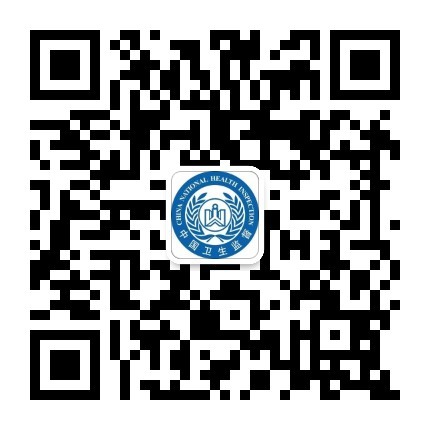 潍坊卫生监督微信公众号二维码